HIGH COURT OF AUSTRALIASenior Associate to the Honourable JusticeHigh Court Employee Level 6SELECTION CRITERIADemonstrates high level research, administrative and organisational skills with the ability to set priorities and meet deadlines with a high attention to detail.Demonstrates professional integrity, initiative and resilience in managing work priorities.Demonstrates sound communication and interpersonal skills with an ability to communicate sensitively and effectively.Demonstrates ability to maintain discretion and respond flexibly to changing requirements.Qualifications and experience:Law degree with first-class honours.Legal experience including any or all of:time as an Associate on a different Court;graduate studies; and/ortime in legal practice.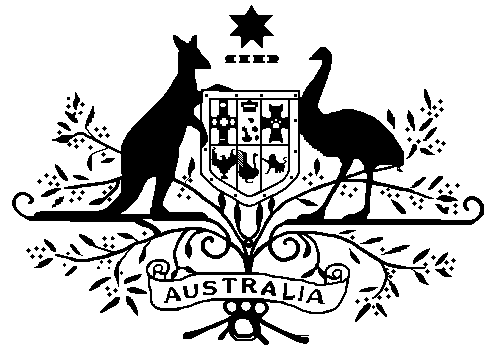 